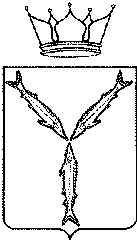 МИНИСТЕРСТВО ПРИРОДНЫХ РЕСУРСОВ И ЭКОЛОГИИСАРАТОВСКОЙ ОБЛАСТИПРИКАЗОт 19 мая 2017 г. № 374г. СаратовО проведении конкурса«За лесными семенами» В целях привлечения внимания общественности к проблемам лесовосстановления и бережному отношению к природным ресурсам, информированию учащихся о деревьях и кустарниках, произрастающих в лесах Саратовской области, получению ими навыков по сбору лесных семян и внесению практического вклада в выращивание сеянцев древесно-кустарниковых пород в лесопитомниках области ПРИКАЗЫВАЮ:1. Провести с 20 мая по 18 декабря 2017 года конкурс «За лесными семенами» в рамках эко-проекта «Лес своими руками».2. Утвердить Положение о проведении конкурса «За лесными семенами» согласно приложению № 1.3. Утвердить состав конкурсной комиссии согласно приложению № 2.4. Отделу организационной работы обеспечить информационное сопровождение конкурса.5. Контроль за исполнением настоящего приказа возложить на первого заместителя министра природных ресурсов и экологии области А.В.Колдаева.Министр                                                                                             Д.С.СоколовПриложение № 1 к приказу министерства природных ресурсов и экологии области от 19 мая 2017 г. № 374ПОЛОЖЕНИЕо проведении конкурса «За лесными семенами»1.Цели и задачи конкурсаКонкурс «За лесными семенами» (далее – Конкурс) проводится в рамках эко-проекта «Лес своими руками».Основными целями и задачами Конкурса являются:1.1. Привлечение внимания населения к проблемам лесовосстановления. 1.2. Экологическое воспитание и образование подрастающего поколения. 1.3. Развитие у учащихся бережного отношения к деревьям, кустарникам, лесу и природе в целом. 1.4. Получение навыков по сбору лесных семян.1.5. Внесение практического вклада в выращивание сеянцев древесно-кустарниковых пород в лесопитомниках.1.6. Сбор семян для последующего участия в конкурсе «Растим сеянцы».2. Организаторы конкурса2.1. Организатор Конкурса – министерство природных ресурсов и экологии Саратовской области.2.2. Организатор Конкурса организует открытие Конкурса, оказание методической и консультационной помощи при проведении работ по сбору семян, подведение итогов и награждение в соответствии с решением Конкурсной комиссии.3. Конкурсная комиссия3.1. Для определения победителей Конкурса формируется Конкурсная комиссия.  3.2 Состав Конкурсной комиссии утверждает организатор Конкурса.3.3. Конкурсная комиссия:- осуществляет приемку отчетов о количестве собранных и сданных семян участниками Конкурса;- определяет победителей Конкурса.3.4. Решение Конкурсной комиссии носит окончательный характер и пересмотру не подлежит.4. Предмет и участники конкурса4.1. Предметом Конкурса являются плоды и семена древесных и кустарниковых пород, собранные участниками конкурса в период с 20 мая по 10 декабря 2017 года на территории Саратовской области.4.2. В Конкурсе принимают участие учащиеся 1-11 классов общеобразовательных учреждений и учреждений дополнительного образования города Саратова и Саратовской области.5. Порядок проведения конкурса и условия приема работ5.1. Участники Конкурса организуют и проводят сбор плодов и семян следующих видов, произрастающих на территории Саратовской области в лесных и защитных насаждениях, в зеленых насаждениях и коллекционных (т.е. дендросадах) посадках:деревьев – акации белой, акации желтой, березы, вяза, дуба черешчатого, красного, катальпы, клена остролистного, клена татарского, липы, рябины обыкновенной, черемухи; кустарников – боярышника, калины красной, кизильника, лещины, лоха, смородины золотистой.Время сбора данных семян древесно-кустарниковых пород указано в Приложении № 1 к положению о проведении Конкурса «За лесными семенами» (далее – Положение).Проведение работ по сбору лесосеменного сырья производится строго на участках и в местах, указанных ответственными за проведение Конкурса  работниками близлежащих лесничеств и лицами в учебном учреждении (школе и т.п.) и под их непосредственным руководством.  Получить рекомендации о порядке, способах сбора и местах заготовки лесосеменного сырья необходимо по телефонам, указанным в Приложении 
№ 5 к Положению.5.2. Лицами, ответственными за проведение Конкурса в учебном учреждении, ведется учет сданным семенам каждым учеником, который далее оформляется в форме сводной таблицы (Приложение №2 к Положению). С учетом пропорции разницы веса, указанного в Приложении № 1 к Положению, устанавливается следующая норма оценки сданных семян и рассчитывается общий приведенный вес сданных семян: 1 кг семян дуба = 320 г семян лещины = 42 г семян клена остролистного = 36,67 г семян боярышника = 29 г семян лоха = 18,33 семян черемухи = 13,33 г семян клена татарского = 10,33 г семян липы = 9,33 семян акации желтой = 8,67 г калины красной = 6 г акации белой = 4,33 г кизильника = 4 г катальпы = 2,33 г вяза = 1,2 г рябины обыкновенной = 0,67 г смородины золотистой = 0,06 г березы.Приведенный вес учитывается при сдаче семян, а не плодов растений. В случае сдачи необработанных плодов древесно-кустарниковых пород, приведенный вес не применяется и 1 кг семян дуба = 1 кг семян рябины = 
1 кг семян калины красной и т.д.Результаты Конкурса объявляются в пересчете на 1 кг семян дуба.5.3. Собранные и подготовленные к сдаче семена должны быть расфасованы в  бумажные или холстяные мешочки. 5.4. Участники Конкурса организуют безвозмездную передачу собранных семян организациям, указанным в Приложении №5 к Положению, от которых получают справку, подтверждающую вес и вид сданных семян (Приложение № 4 к Положению). Без справки о сдаче семян лесохозяйственному учреждению Саратовской области участник к конкурсу не допускается.5.5. Данные по образовательным учреждениям принимаются не позднее 11 декабря 2017 года.5.6. Конкурс проводится с 20 мая  по 18 декабря 2017 года в два этапа.I этап: с 20 мая по 10 декабря 2017 года – сбор и сдача семян с направлением электронных отчетов согласно Приложениям № 2 и 3 к Положению, справки согласно Приложению № 4 к Положению и фотоотчета по e-mail: saratovles@mail.ru с пометкой «За лесными семенами». Файл отчета в номинации «Лучшая школа по сбору лесных семян» (Приложение № 2 к Положению) должен иметь название по аналогии: 2_Сенной_Вольский МР_Лучшая школа, где 2 – номер учебного учреждения, Сенной – название поселка или города, Вольский МР – название района, где располагается школа, Лучшая школа – краткое название номинации;файл отчета в номинации «Лучший помощник леса в школе» (Приложение № 3 к Положению) должен иметь название по аналогии: 2_Сенной_Вольский МР_Лучший помощник, где 2 – номер учебного учреждения, Сенной – название поселка или города, Вольский МР – название района, где располагается школа, Лучшая помощник – краткое название номинации;файл справки от лесохозяйственного учреждения (Приложение № 4 к Положению) должен иметь название: 2_Сенной_Вольский МР_Вольское лесничество, где 2 – номер учебного учреждения, Сенной – название поселка или города, Вольский МР – название района, где располагается школа, Вольское лесничество – краткое название лесохозяйственного учреждения, выдавшего справку. Оригинал справки должен быть доставлен в министерство природных ресурсов и экологии области по адресу: г. Саратов, ул. 1-я Садовая, д. 131 А с пометкой «Конкурс за лесными семенами»;файлы фотографий должны иметь название по аналогии: 2_Сенной_Вольский МР_Фото 1, где 2 – номер учебного учреждения, Сенной – название поселка или города, Вольский МР – название района, где располагается школа, Фото 1 – номер фотографии (Фото 2, Фото 3 и т.д. в зависимости от количества).II этап: с 11 по 18 декабря 2017 года – подведение итогов и определение победителей Конкурса.6. Оценка результатов и определение победителей6.1. Победителем Конкурса является участник, собравший наибольшее количество семян.6.2. Оценка результата конкурса осуществляется по 3 номинациям:1) «Лучшая школа по сбору лесных семян»;2) «Личный вклад»;3) «Лучший помощник леса в школе».6.3. Количество призовых мест в номинациях: «Лучшая школа по сбору лесных семян» – три (I, II и III); «Личный вклад» – три (I, II и III);«Лучший помощник леса в школе» – по количеству образовательных учреждений, принявших участие в проекте.6.4. В номинации «Лучшая школа по сбору лесных семян» победителями признаются общеобразовательные учреждения, сдавшие наибольшее количество семян древесно-кустарниковых пород (в приведенных килограммах). В номинации «Личный вклад» победителем признается ученик, сдавший наибольшее количество семян древесно-кустарниковых пород среди всех учащихся всех школ, принимающих участие в Конкурсе. В номинации «Лучший помощник леса в школе» победителем признается ученик, сдавший наибольшее количество семян древесно-кустарниковых пород в учебном заведении, принимающем участие в конкурсе, но не менее 3 приведенных кг. 6.5. Итоги Конкурса подводятся Конкурсной комиссией по каждой номинации на основании отчетов и справок о сдаче семян (Приложение №2, 3, 4 к Положению), а также фотоотчетов, предоставленных ответственными за проведение Конкурса лицами в каждом учебном учреждении.6.6. Награждение победителей состоится не позднее 31 декабря 
2017 года.6.7. По итогам Конкурса участники, победившие в номинациях и «Лучший помощник леса в школе», награждаются грамотами министерства природных ресурсов и экологии области. Участники, победившие в номинации «Лучшая школа по сбору лесных семян» и «Личный вклад», награждаются почетными грамотам министерства и ценными призами.6.8. Результаты Конкурса публикуются на официальном сайте министерства природных ресурсов и экологии области.Приложение № 2 к приказу министерства природных ресурсов и экологии области от 19 мая 2017 г. № 374Состав Конкурсной комиссииПриложение № 1 к положению о проведении Конкурса «За лесными семенами» от 19 мая 2017 г. № 374Время сбора и вес семян древесно-кустарниковых пород, произрастающих в Саратовской областиПриложение № 2 к положению о проведении Конкурса «За лесными семенами»от 19 мая 2017 г. № 374Форма для учета результатов Конкурса «За лесными семенами!»в номинации «Лучшая школа по сбору лесных семян»Приложение № 3 к положению о проведении Конкурса «За лесными семенами»от 19 мая 2017 г. № 374Форма для учета результатов Конкурса «За лесными семенами!»в номинации «Лучший помощник леса в школе»Приложение № 4  к положению о проведении Конкурса «За лесными семенами»от 19 мая 2017 г. № 374Приложение № 5  к положению о проведении Конкурса «За лесными семенами»от 19 мая 2017 г. № 374КолдаевАнатолий Владимирович-первый заместитель министра природных ресурсов и экологии Саратовской области, председатель Конкурсной комиссии;Цепаева Анна Александровна-ведущий специалист-эксперт отдела организационной работы министерства природных ресурсов и экологии области, секретарь Конкурсной комиссии;Члены комиссии:ДубовицкаяНаталия Александровна-референт отдела организационной работы министерства природных ресурсов и экологии области;Вискова Антонина Михайловна -главный специалист-эксперт отдела лесовосстановления, охраны и защиты лесов министерства природных ресурсов и экологии области;Кабанов 
Сергей Владимировичдоцент кафедры лесного хозяйства и лесомелиорации ФГБОУ ВО  «Саратовский государственный аграрный университет им. Н.И. Вавилова», кандидат  сельскохозяйственных наук (по согласованию);Кочук Наталья Степановна-начальник отдела организационной работы министерства природных ресурсов и экологии Саратовской области;КрупинАндрей Иванович-председатель комиссии по экологии, природопользованию и чрезвычайным ситуациям Общественной палаты Саратовской области (по согласованию);Сухомлина Наталья Алексеевна-консультант отдела лесовосстановления, охраны и защиты лесов министерства природных ресурсов и экологии области;Уразаев Руслан Булатович-директор государственного бюджетного учреждения Саратовской области дополнительного образования «Областной центр экологии, краеведения и туризма» (по согласованию);ХайровИлнур Хайдярович-консультант отдела государственного лесного и пожарного надзора министерства природных ресурсов и экологии области;Шепталов Максим Анатольевич-первый заместитель начальника управления лесного хозяйства – начальник отдела лесовосстановления, охраны и защиты лесов министерства природных ресурсов и экологии области.АпрельМайИюньИюльАвгустСентябрьОктябрьНоябрьДекабрьВес одного семени, граммПриведенный вес семян (к 1 кг дуба), граммПотребность лесхозов, кг1Акация (белая)+++0,0186,00602Акация (желтая)++0,0289,33503Береза++0,000170,06304Вяз++0,0072,33405Дуб (черешчатый, красный)++31000,00Максимально возможное6Катальпа+++0,0124,00307Клён остролистный++0,12642,002008Клен татарский++0,0413,33209Липа+++0,03110,337010Рябина обыкновенная++0,00361,202011Черемуха++0,05518,3312Боярышник++0,1136,671013Калина красная0,0268,671014Кизильник++0,0134,331015Лещина++0,96320,001816Лох++0,08729,002017Смородина золотистая+0,0020,6710№ п/пРайонГород / селоУчебное учреждениеУчебное учреждениеКуратор проекта в школе (ФИО, должность, телефон, e- ma il)Семена / ПлодыВес собранных семян, кгВес собранных семян, кгВес собранных семян, кгВес собранных семян, кгВес собранных семян, кгВес собранных семян, кгВес собранных семян, кгВес собранных семян, кгВес собранных семян, кгВес собранных семян, кгВес собранных семян, кгВес собранных семян, кгВес собранных семян, кгВес собранных семян, кгВес собранных семян, кгВес собранных семян, кгВес собранных семян, кгВес собранных семян, кгОрганизация, принявшая семена (название, телефон, ФИО)№ п/пРайонГород / селоНаименование, сайтКол-во учащихся в школе Куратор проекта в школе (ФИО, должность, телефон, e- ma il)Семена / ПлодыПо видамПо видамПо видамПо видамПо видамПо видамПо видамПо видамПо видамПо видамПо видамПо видамПо видамПо видамПо видамПо видамПо видамОБЩИЙ приведенный вес, кгОрганизация, принявшая семена (название, телефон, ФИО)№ п/пРайонГород / селоНаименование, сайтКол-во учащихся в школе Куратор проекта в школе (ФИО, должность, телефон, e- ma il)Семена / ПлодыАкация белаяАкация желтаяБерезаВязДуб черешчатый, красныйКатальпаКлен остролистныйКлен татарскийЛипаЛохРябина обыкновеннаяЧеремухаБоярышникКалина краснаяКизильникЛещинаСмородина  золотистаяОБЩИЙ приведенный вес, кгОрганизация, принявшая семена (название, телефон, ФИО)1Вольский МРСенной, р.п. МОУ «СОШ 2 р.п. Сенной Вольского района Саратовской области»350Федорова Анна Сергеевна, преподаватель химии и биологии, 8-(ХХХХХ) Х-ХХ-ХХСемена00001500,3000000000022,14Вольское лесничество, (8-845-93)  5-37-69,Яковлев Сергей Геннадьевич2Вольский МРСенной, р.п. МОУ «СОШ 2 р.п. Сенной Вольского района Саратовской области»350Федорова Анна Сергеевна, преподаватель химии и биологии, 8-(ХХХХХ) Х-ХХ-ХХПлоды000000000000000202Вольское лесничество, (8-845-93)  5-37-69,Яковлев Сергей Геннадьевич№ п/пРайонГород / селоНаименование учебного учреждения, сайтЛучший по сбору семян в школеЛучший по сбору семян в школеКуратор проекта в классее (ФИО, должность, телефон, e-mail)Семена / ПлодыВес собранных семян, кгВес собранных семян, кгВес собранных семян, кгВес собранных семян, кгВес собранных семян, кгВес собранных семян, кгВес собранных семян, кгВес собранных семян, кгВес собранных семян, кгВес собранных семян, кгВес собранных семян, кгВес собранных семян, кгВес собранных семян, кгВес собранных семян, кгВес собранных семян, кгВес собранных семян, кгВес собранных семян, кгВес собранных семян, кг№ п/пРайонГород / селоНаименование учебного учреждения, сайтФИОКласс, букв аКуратор проекта в классее (ФИО, должность, телефон, e-mail)Семена / ПлодыПо видамПо видамПо видамПо видамПо видамПо видамПо видамПо видамПо видамПо видамПо видамПо видамПо видамПо видамПо видамПо видамПо видамОБЩИЙ приведенный вес, кг№ п/пРайонГород / селоНаименование учебного учреждения, сайтФИОКласс, букв аКуратор проекта в классее (ФИО, должность, телефон, e-mail)Семена / ПлодыАкация белаяАкация желтаяБерезаВязДуб черешчатый, красныйКатальпаКлен остролистныйКлен татарскийЛипаЛохРябина обыкновеннаяЧеремухаБоярышникКалина краснаяКизильникЛещинаСмородина  золотистаяОБЩИЙ приведенный вес, кгВольский МРСенной, р.п. МОУ «СОШ 2 р.п. Сенной Вольского района Саратовской области»Иванов Максим Петрович5 аФедорова Ан на Сергеевна, преподаватель химии и биологии, 8-(ХХХХХ) Х-ХХ-ХХСеменаВольский МРСенной, р.п. МОУ «СОШ 2 р.п. Сенной Вольского района Саратовской области»Иванов Максим Петрович5 аФедорова Ан на Сергеевна, преподаватель химии и биологии, 8-(ХХХХХ) Х-ХХ-ХХПлодыСПРАВКАо количестве сданных семян древесно-кустарниковых породНастоящая справка выдана __________________________________________                                                                                          (должность)                                                                 (организация)(фамилия, имя, отчество)участнику конкурса «За лесными семенами!» __________________________________________________________________                                                                 (организация) в том, что «____» _____________ 2017 года представитель учебного учреждения __________________________________________________________________                                                   (должность, фамилия, имя, отчество)сдал(а) в _________________________________________________________                                                                         (организация) семена древесно-кустарниковых пород в количестве:_______________________________________________________________________________________________________________________________________________________________________________________________________________________________________________________________________.(Дата)(Подпись)СПРАВКАо количестве сданных семян древесно-кустарниковых породНастоящая справка выдана __________________________________________                                                                                          (должность)                                                                 (организация)(фамилия, имя, отчество)участнику конкурса «За лесными семенами!» __________________________________________________________________                                                                 (организация) в том, что «____» _____________ 2017 года представитель учебного учреждения __________________________________________________________________                                                   (должность, фамилия, имя, отчество)сдал(а) в _________________________________________________________                                                                         (организация) семена древесно-кустарниковых пород в количестве:_______________________________________________________________________________________________________________________________________________________________________________________________________________________________________________________________________.(Дата)(Подпись)СПРАВКАо количестве сданных семян древесно-кустарниковых породНастоящая справка выдана __________________________________________                                                                                          (должность)                                                                 (организация)(фамилия, имя, отчество)участнику конкурса «За лесными семенами!» __________________________________________________________________                                                                 (организация) в том, что «____» _____________ 2017 года представитель учебного учреждения __________________________________________________________________                                                   (должность, фамилия, имя, отчество)сдал(а) в _________________________________________________________                                                                         (организация) семена древесно-кустарниковых пород в количестве:_______________________________________________________________________________________________________________________________________________________________________________________________________________________________________________________________________.(Дата)(Подпись)СПРАВКАо количестве сданных семян древесно-кустарниковых породНастоящая справка выдана __________________________________________                                                                                          (должность)                                                                 (организация)(фамилия, имя, отчество)участнику конкурса «За лесными семенами!» __________________________________________________________________                                                                 (организация) в том, что «____» _____________ 2017 года представитель учебного учреждения __________________________________________________________________                                                   (должность, фамилия, имя, отчество)сдал(а) в _________________________________________________________                                                                         (организация) семена древесно-кустарниковых пород в количестве:_______________________________________________________________________________________________________________________________________________________________________________________________________________________________________________________________________.(Дата)(Подпись)СПРАВКАо количестве сданных семян древесно-кустарниковых породНастоящая справка выдана __________________________________________                                                                                          (должность)                                                                 (организация)(фамилия, имя, отчество)участнику конкурса «За лесными семенами!» __________________________________________________________________                                                                 (организация) в том, что «____» _____________ 2017 года представитель учебного учреждения __________________________________________________________________                                                   (должность, фамилия, имя, отчество)сдал(а) в _________________________________________________________                                                                         (организация) семена древесно-кустарниковых пород в количестве:_______________________________________________________________________________________________________________________________________________________________________________________________________________________________________________________________________.(Дата)(Подпись)СПРАВКАо количестве сданных семян древесно-кустарниковых породНастоящая справка выдана __________________________________________                                                                                          (должность)                                                                 (организация)(фамилия, имя, отчество)участнику конкурса «За лесными семенами!» __________________________________________________________________                                                                 (организация) в том, что «____» _____________ 2017 года представитель учебного учреждения __________________________________________________________________                                                   (должность, фамилия, имя, отчество)сдал(а) в _________________________________________________________                                                                         (организация) семена древесно-кустарниковых пород в количестве:_______________________________________________________________________________________________________________________________________________________________________________________________________________________________________________________________________.(Дата)(Подпись)Организации, принимающие семена древесно-кустарниковых пород от участников конкурса «За лесными семенами!»Организации, принимающие семена древесно-кустарниковых пород от участников конкурса «За лесными семенами!»Организации, принимающие семена древесно-кустарниковых пород от участников конкурса «За лесными семенами!»Организации, принимающие семена древесно-кустарниковых пород от участников конкурса «За лесными семенами!»Организации, принимающие семена древесно-кустарниковых пород от участников конкурса «За лесными семенами!»Город / районГород / районОрганизацияАдресТелефонКонтактное лицоКонтактное лицог. Саратовг. СаратовСаратовское лесничество410086Ул. Песчано-Уметская, 378-904-242-49-18Немоляев Сергей ВалентиновичНемоляев Сергей ВалентиновичАркадакскийАркадакскийАркадакское лесничество412210, г. Аркадакул.Некрасова, д.3(8-845-42)4-17-71Бондаренко Антон ПавловичБондаренко Антон ПавловичАткарскийАткарскийАткарское лесничество412424, г. Аткарск,ул. Березовая, д. 10(8-845-52)3-54-64Владимиров Сергей ГеннадьевичВладимиров Сергей ГеннадьевичБазарно-КарабулакскийБазарно-КарабулакскийБазарно-Карабулакское лесничество412600, р.п.  Базарный Карабулак,территория лесхоза8-909-338-44-03Кривов Алексей НиколаевичКривов Алексей НиколаевичБалаковскийБалаковскийБалаковское лесничество413850, г. Балаково,ул. Советская, д.102(8-845-34)6-48-57Луганский Александр ВладимировичЛуганский Александр ВладимировичБалашовскийБалашовскийБалашовское лесничество412300, г. Балашов, пер. Лесной, д. 1(8-845-45)4-26-77Филатов Андрей ЮрьевичФилатов Андрей ЮрьевичБалтайскийБалтайскийБалтайское лесничество412630, Балтайский район, с. Балтай,  ул. Колхозная, д. 1008-963-114-71-05Щуркин Николай НиколаевичЩуркин Николай НиколаевичВольскийВольскийВольское лесничество412904, г. Вольск, ул.Локомотивная, д.2(8-845-93)  5-37-69Яковлев Сергей  ГеннадьевичЯковлев Сергей  ГеннадьевичВольскийВольскийЧеркасское лесничество 412954, Вольский район, р.п.Черкасское, ул. Степана Разина, д. 1(8-845-93)  6-11-02Шикунов Алексей АнатольевичШикунов Алексей АнатольевичВоскресенскийВоскресенскийУсовское лесничество413042с. Усовка, Воскресенского р-на,ул. Лесная, д.1(8-845-68)2-35-57Курчатов Валерий ДмитриевичКурчатов Валерий Дмитриевичг. Ершовг. ЕршовЕршовское лесничество413503,г. Ершов,ул. Лесхозная, д.148-906-312-77-04Симакин Александр НиколаевичСимакин Александр НиколаевичЕкатериновскийЕкатериновскийЕкатериновское лесничество 412116,с. Михайловка, Екатериновского р-на, ул. Садовая, д. 138-927-161-32-04Семенов Алексей АлександровичСеменов Алексей АлександровичКалининскийКалининскийКалининское лесничество412483,г. Калининск,ул. Родниковая, д.148-927-106-36-72Гонтарев  Иван  ВладимировичГонтарев  Иван  ВладимировичКрасноармейскийКрасноармейскийКрасноармейское лесничество412820,г.Красноармейск,ул. 1-го Мая, д.141(8-845-50)2-26-27Тупиков Александр АлександровичТупиков Александр АлександровичКраснокутскийКраснокутскийДьяковское лесничество413261,Краснокутский район, с. Дьяковка,ул. Советская, д.18-937-637-63-91Бузланов Валерий АлександровичБузланов Валерий АлександровичЛысогорскийЛысогорскийЛысогорское лесничество412860,р.п. Лысые Горы,ул. Лесная, д.31(8-845-51)2-13-19Щербакова Валентина СергеевнаЩербакова Валентина СергеевнаМарксовскийМарксовскийМарксовское лесничество413090,г. Маркс,Интернациональная площадь, д. 9(8-845-67)5-11-47Тихонов Сергей ВладимировичТихонов Сергей ВладимировичНовобурасскийНовобурасскийНовобурасское лесничество412580, р.п. Новые Бурасы, ул. Зеленая, д. 1(8-845-57)2-15-51Кузнецов Виктор РобертовичКузнецов Виктор РобертовичПетровскийПетровскийПетровское лесничество412542,г. Петровск,ул. 25 Лет Октября, д.78-903-382-54-24Трошин Денис НиколаевичТрошин Денис НиколаевичПугачевскийПугачевскийПугачевское лесничество412720,г. Пугачев,ул. Горького, д.44(8-845-74)2-12-18Мальшин Сергей ГеннадьевичМальшин Сергей ГеннадьевичРомановскийРомановскийРомановское лесничество412270,р.п. Романовка,Лесхоз(8-845-44)4-15-78Зыков Валерий ИвановичЗыков Валерий ИвановичРтищевскийРтищевскийМакаровское лесничество412022, Ртищевский район, пос. Ободный, территория лесхоза8-927-127-97-35Беляков Сергей ЮрьевичБеляков Сергей ЮрьевичТатищевскийТатищевскийВязовское лесничество412181, Татищевский район, с. Вязовка(8-845-58) 5-62-47Хохлов Алексей ИвановичХохлов Алексей ИвановичЭнгельсскийЭнгельсскийЭнгельсское лесничество413118,г. Энгельс,ул. Дальняя, д.51А(8-845-37)6-27-29Попов Валерий ГеннадиевичПопов Валерий Геннадиевич